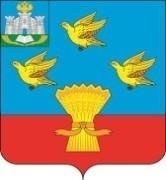 РОССИЙСКАЯ ФЕДЕРАЦИЯОРЛОВСКАЯ ОБЛАСТЬЛИВЕНСКИЙ  РАЙОННЫЙ  СОВЕТ  НАРОДНЫХ  ДЕПУТАТОВРЕШЕНИЕОб установлении мемориальной доски Данилевскому Николаю Яковлевичу        Рассмотрев материалы об установке на здании Муниципального бюджетного образовательного учреждения «Островская средняя общеобразовательная школа» мемориальной доски Данилевскому Николаю Яковлевичу, основоположнику цивилизационного подхода к истории, автору книги «Россия и Европа», социологу и естествоиспытателю, представленные комиссией по увековечиванию памяти выдающихся личностей, исторических событий на территории Ливенского района Орловской области, руководствуясь Уставом Ливенского района Орловской области, решением Ливенского районного Совета народных депутатов от 26 мая 2015 года № 44/538-РС «Об увековечении памяти выдающихся личностей, исторических событий на территории Ливенского района Орловской области»,Ливенский районный Совет народных депутатов р е ш и л:1. Установить на фасаде здания Муниципального бюджетного образовательного учреждения «Островская средняя общеобразовательная школа» (Орловская область, Ливенский район, с. Остров, ул. Центральная, д. 10) мемориальную доску следующего содержания:«Здесь,В с. Остров, родился и был крещен основоположник цивилизационного подхода к истории, автор книги «Россия и Европа», социолог и естествоиспытатель
Николай ЯковлевичДанилевский4.12.1822 – 7.11.1885».2. Финансирование расходов, связанных с изготовлением и установкой мемориальной доски, осуществить за счет средств Орловского областного отделения Всероссийской общественной организации «Всероссийское общество охраны памятников истории и культуры».3. Настоящее решение вступает в силу с момента его подписания.4. Контроль за исполнением настоящего решения возложить на постоянную депутатскую комиссию Ливенского районного Совета народных депутатов Орловской области по образованию, культуре, социальной политике и взаимодействию со средствами массовой информации (С.А. Найденова).             Председатель Совета                                                        М.Н. Савенкова_______________ 2022 года № ____   г. ЛивныПринято на _____ заседании Ливенского районного Совета народных депутатов